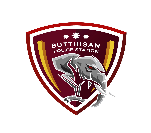 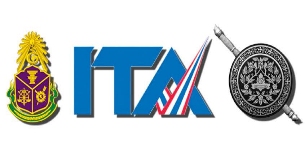 ภาพดำเนินงานตามโครงการ “สร้างจิตสำนึกในการให้บริการ  และจัดทำมาตรฐานการให้บริการแก่ประชาชน”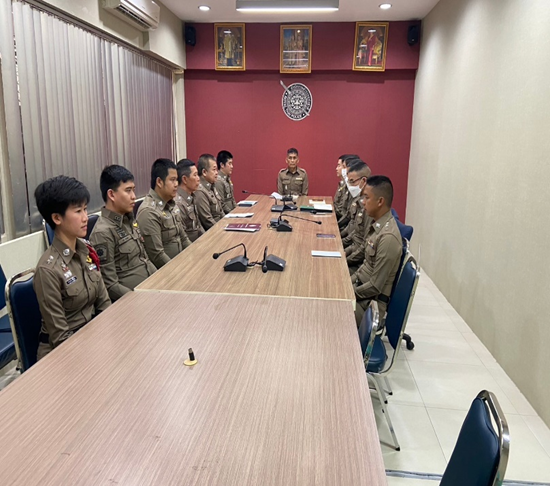 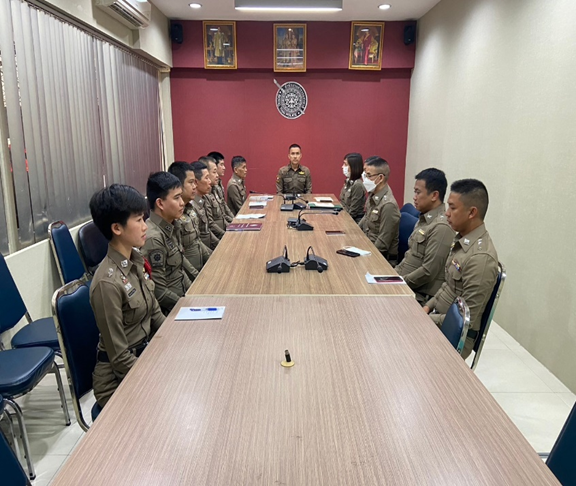 แผนการปฏิบัติ ประจำเดือน มกราคมกิจกรรมผลการดำเนินงานโครงการ “สร้างจิตสำนึกในการให้บริการ  และจัดทำมาตรฐานการให้บริการแก่ประชาชน”-จัดอบรมข้าราชการตำรวจ สร้างจิตสำนึก ในการให้ความสำคัญในการสร้างความเป็นธรรม/ไม่เลือกปฏิบัติในการให้บริการประชาชน เพื่อป้องกันการรับสินบนและแก้ปัญหาการทุจริต  แก่ข้าราชการตำรวจฝ่ายสอบสวน         สน.สุทธิสาร- ข้าราชการตำรวจ ผู้เข้ารับการอบรมมีองค์ความรู้มีคุณธรรม จริยธรรม เพื่อป้องกันการทุจริตและการรับสินบน- ข้าราชการตำรวจในสังกัด มีการพัฒนาความคิด จิตสำนึก ค่านิยม ทัศนคติและวัฒนธรรมองค์กรดีขึ้น- ประชาชนผู้มาติดต่อราชการ/ผู้มารับบริการ ได้รับความสะดวกรวดเร็ว และเป็นธรรม- จำนวนเรื่องร้องเรียนเกี่ยวกับการให้บริการประชาชน ลดลง- หน่วยงานมีภาพลักษณ์ที่ดี  ขึ้น เป็นที่ศรัทธาเชื่อมั่นของประชาชน